ГБОУ СОШ 2044 ДШО (Дмитровское ш., д. 165Е, корп. 13)Конспект открытого занятия по лепке«Веточка вербы»Выполнил воспитатель группы № 1 «Капельки»Алымова Е.А.Конспект открытого занятия во второй младшей группе № 1 «Капельки» по художественному творчеству (лепка) на тему «Веточка вербы»Цель: - систематизировать представление детей об изменениях, происходящих в природе в весенний период, обратить внимание на появление почек на ветках деревьев,- продолжаем учить скатывать шарики из пластилина и прижимать их,- закладывать основы экологического воспитания, воспитывать бережное отношение к природе,- активизировать словарный запас детей,- понимать смысл загадок и находить отгадку,- воспитывать активность, способствовать развитию положительных эмоций,- продолжать развивать воображение, фантазию, логическое мышление.Материал и оборудование: короб, кукла Машенька, дидактическая игра «Накорми зверей», письмо от медведя, фонограмма «Мишка косолапый» и звуки природы (капель, ручеек), иллюстрации весны, веточка вербы, веточка без почек на цветном картоне, белый пластилин, доски для лепки, тарелочка для пластилина, стеки, бумажные салфетки для вытирания рук.Интеграция: коммуникация, физическая культура, музыка, познание, социализация, труд, художественное творчество.Ход занятия.Ребята, сегодня у нас гости. Давайте подарим им свои улыбки и поприветствуем. На полу в группе стоит короб.Дети! Посмотрите, как вы думаете, что это? Кто его здесь оставил, чей он? Давайте посмотрим внутрь?Открываю короб, достаю куклу Машеньку.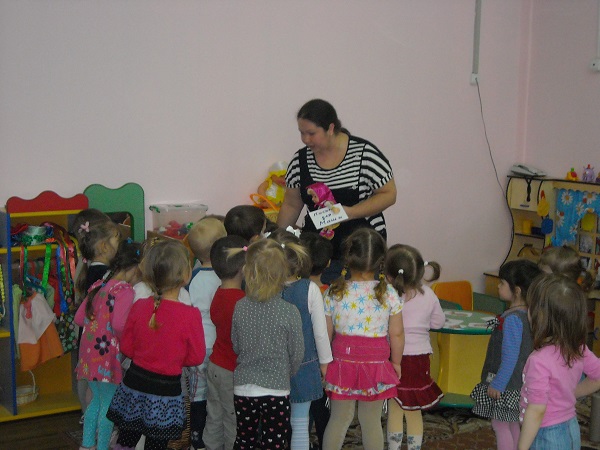 А это кукла Машенька, она из сказки к нам пришла, за помощью. Ей пришло письмо от друга. Он живет в лесу. А вы знаете, кто живёт в лесу? Ответы детей (белка, заяц, медведь, мышка, еж, енот)Проводится дидактическая игра «Накорми зверей» - заяц - морковка, белка  - шишка, медведь - мед, мышка – сыр, еж – грибы, енот – рыба.Молодцы, ребята! Видишь, Машенька, как много лесных жителей знают дети! Но кто же тебе письмо написал? Я сейчас загадаю загадку, а вы отгадаете от кого письмо: Кто большой, лохматый, и очень любит мёд? Медведь.  Правильно!Ребята, а вы догадались из какой сказки Маша к нам пришла? «Маша и медведь».А давайте, споем Маше песню про медведя!Мишка косолапый по лесу идет,Шишки собирает, песенку поет.Шишка отскочила прямо Мишке в лоб,Мишка рассердился и ногою – топ!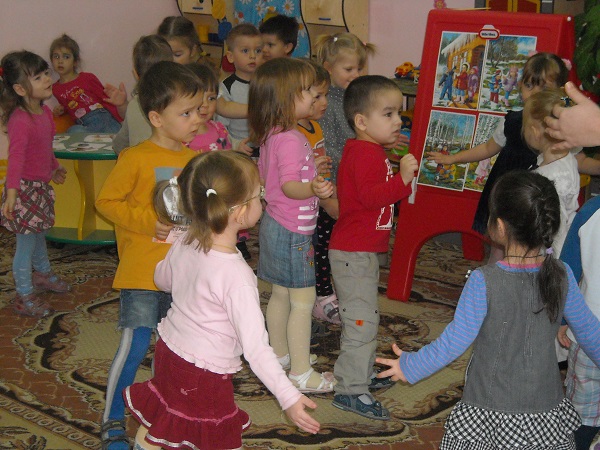 Молодцы, но только мы до сих пор не прочитали письмо, которое Маше прислал медведь. Давайте его прочитаем?Воспитатель читает письмо. «Здравствуй, Машенька. Отгадай мою загадку вместе с ребятами: «Я раскрываю почки, в зелёные листочки. Деревья одеваю, посевы поливаю, движения полна, зовут меня» Весна. И когда весна придет, я приглашаю тебя  в гости».Ребята, а как узнать, что весна пришла? Давайте поможем Машеньке и расскажем о весне.Дети рассматривают на доске иллюстрации картин.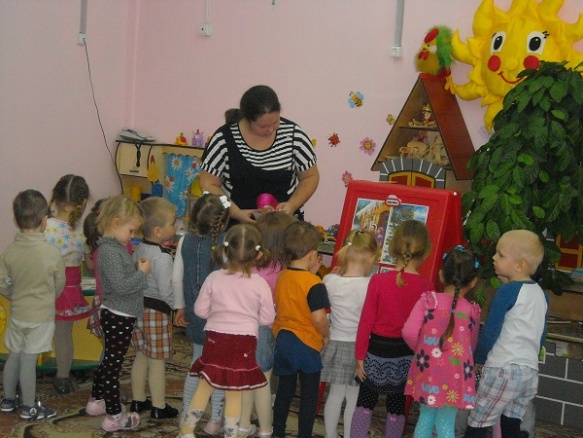 Ребята, посмотрите, снег начал таять, солнышко ярче засветило, теплее стало. А когда такое происходит? Весной.Весна прилетела к нам на солнечных крыльях. У нее строгий порядок работ. Первым делом она освобождает от снега землю. Как называются островки земли, освободившиеся от снега? Проталинки. А как называются первые цветы? Подснежники.А посмотрите, что это свисает с крыш? Сосульки.Звучит фонограмма капелиРебята, прислушайтесь. Что это? Кап- кап- кап. Сосульки капают, тают. Давайте покажем нашим гостям, как капают сосульки.А почему они тают? Тепло стало, солнце греет.Давайте встанем в круг и поиграем в игру «Солнышко».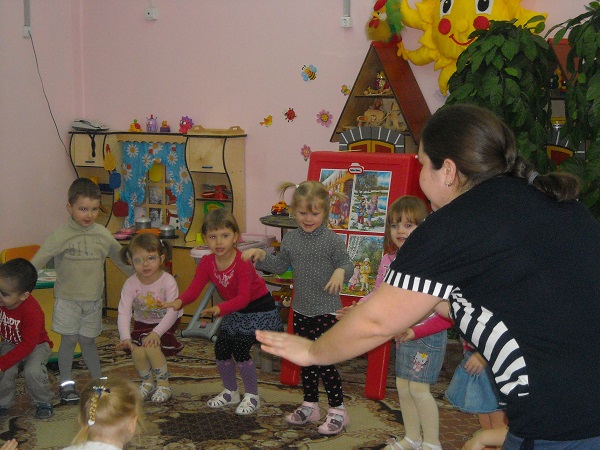 Как тепло стало, давайте сядем на корточки, закроем глазки ручками и погреемся на солнышке. 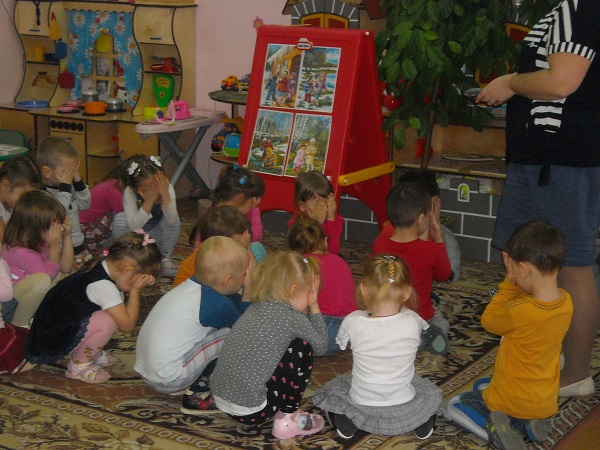 Звучит фонограмма ручейкаКто это журчит и поёт свою песенку. Ручеёк. Весёлые весенние ручейки! Они появляются из снега, солнышко пригревает, снег тает и превращается в ручеек. А по ручейку можно пустить кораблик и он поплывет далеко – далеко.. А когда такое бывает? Весной.А кто знает, что происходит с деревьями весной? Появляются почки. Давайте подойдем в природный уголок и посмотрим, что там стоит. Беру веточку вербы и обращаю внимание детей на нее. Помните, как у нас была сначала пустая веточка, а потом на ней появились почки. Посмотрите, какие почки у вербы. А вот еще одна веточка, а на ней нет почек. Но весной на всех деревьях бывают почки, давайте сделаем на этой веточке почки из пластилина? 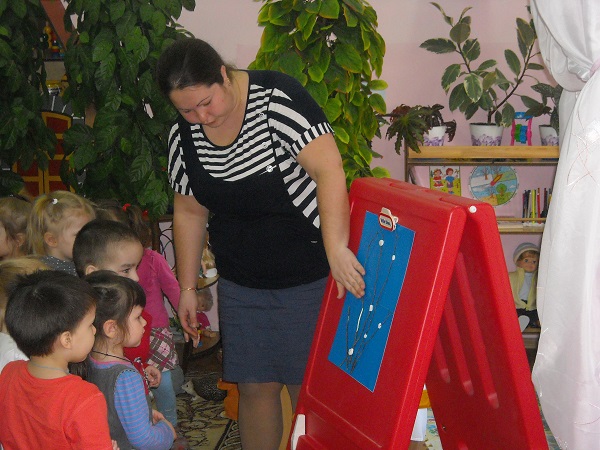 Дети садятся за столы.Садимся красиво, спинка ровная. Давайте сделаем шарики из пластилина - это почки. Для этого надо сначала размять пластилин и скатать шарик. Показываю и помогаю тому, кто испытывает затруднения.Пальчиковая гимнастикаМы ладони протянули и на солнышко взглянули. (Дети протягивают ладошки вверх)Дай нам, солнышко, тепла, чтобы силушка была. (Поворачивают ладони вверх - вниз)Наши пальчики – малютки не хотят ждать ни минутки (Ритмично сгибают и разгибают пальцы)Тук- тук, молоточками, (Стучат кулачками по столам)Хлоп - хлоп, лапоточками. (Хлопают) Теперь подходим к мольберту, чтобы закрепить почку на веточке.Вот какая у нас красивая веточка получилась, давайте подарим ее Машеньке? Теперь она может отправляться в гости к медведю. Вы рассказали ей о весне и подарили подарок. Вы, молодцы! Наше занятие закончилось, теперь никто весну не перепутает. Правда?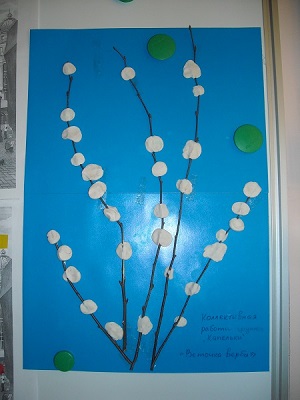 Вторая младшая группа18.04.2014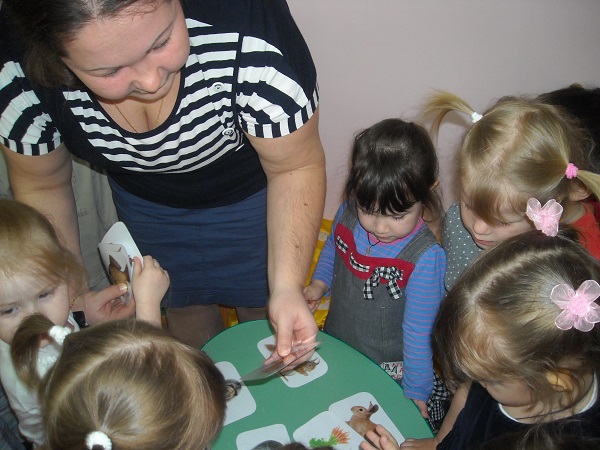 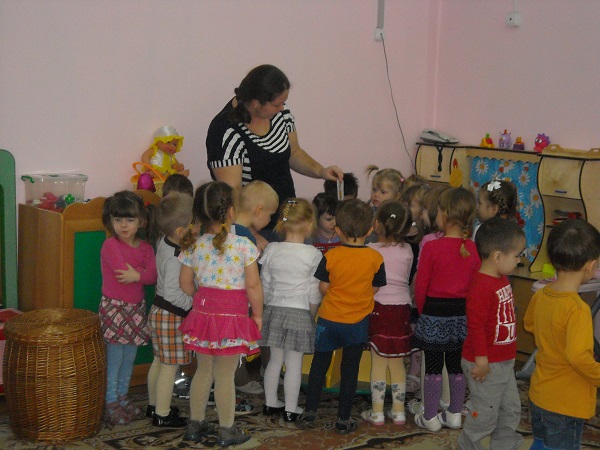 Солнышко, солнышко, золотое донышко. Гори, гори ясно, чтобы не погасло.Побежал в саду ручей,Прилетело сто грачей,А снежок все тает, тает,А цветочки подрастают.Водят хоровод.Побежали по кругу, держась за руки.Показываем, как летают птицы.Садимся на корточки.Встаем и тянемся к солнышку.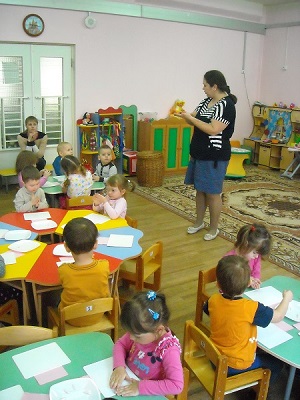 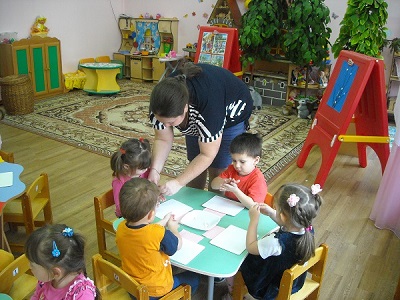 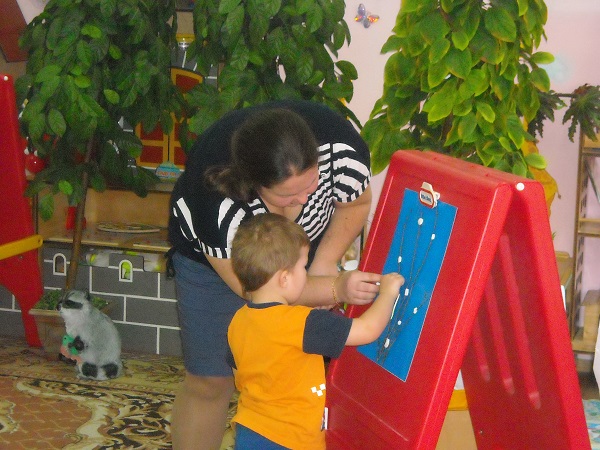 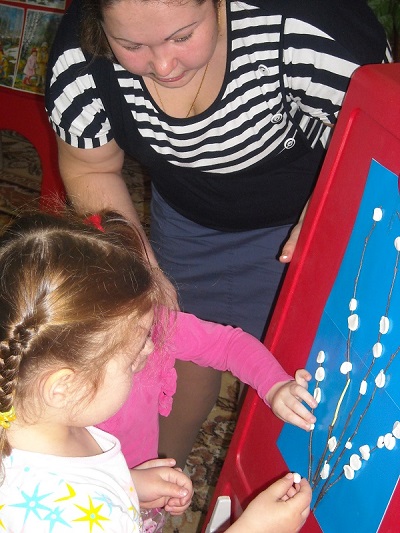 